 C/o 0501685421  nasser.379017@2freemail.com   C/o 0501685421  nasser.379017@2freemail.com   C/o 0501685421  nasser.379017@2freemail.com  Dr. Nasser Dr. Nasser Dr. Nasser ObjectiveObjectiveObjective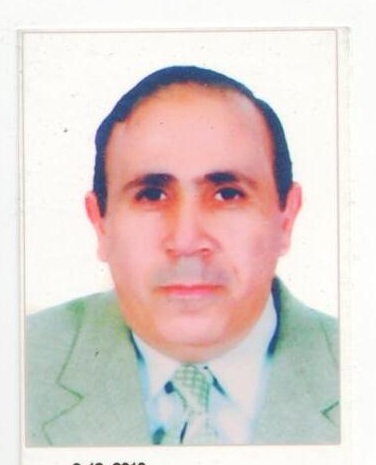 I am  a consultant urology had  my Experiences in end-urology and uro-surgery,, mainly the endoscopy on bladder  for TRUR- T OF SUPPERFICIAL BLADDER TUMORS ,,.Intra-vesical  Botox  injection,  Intravesical  antireflux  injections   ,,laser therapy for   stones   PVP   …TUR-P….ESWL-lithotripsy, URS diagnostic and therapeutic with laser(pulsating) in ureteric stone fragmentation,,,,TUR-P with laser and PVP…(vaporization)..ESWL. and renal surgeries as Nephrectomy,Pyeloplasty,pyelolithotomyI am  a consultant urology had  my Experiences in end-urology and uro-surgery,, mainly the endoscopy on bladder  for TRUR- T OF SUPPERFICIAL BLADDER TUMORS ,,.Intra-vesical  Botox  injection,  Intravesical  antireflux  injections   ,,laser therapy for   stones   PVP   …TUR-P….ESWL-lithotripsy, URS diagnostic and therapeutic with laser(pulsating) in ureteric stone fragmentation,,,,TUR-P with laser and PVP…(vaporization)..ESWL. and renal surgeries as Nephrectomy,Pyeloplasty,pyelolithotomyI am  a consultant urology had  my Experiences in end-urology and uro-surgery,, mainly the endoscopy on bladder  for TRUR- T OF SUPPERFICIAL BLADDER TUMORS ,,.Intra-vesical  Botox  injection,  Intravesical  antireflux  injections   ,,laser therapy for   stones   PVP   …TUR-P….ESWL-lithotripsy, URS diagnostic and therapeutic with laser(pulsating) in ureteric stone fragmentation,,,,TUR-P with laser and PVP…(vaporization)..ESWL. and renal surgeries as Nephrectomy,Pyeloplasty,pyelolithotomyProfessional AccomplishmentsProfessional AccomplishmentsProfessional AccomplishmentsMilitary hospital (kopri El Kopa MH) Cairo/Eygpt  from      1989  1992 as         urology SHO and then Register after Master degreeAL Gallah FMH family military hospital Cairo/ Eygpt    as urology register            from  1993  to 2002        .AL Arish MH  in north SinaiEgyptfrom 2002  to 2003  as urologist        Al Ismailia  MH  /Ismailia/Egyptas  Urologist                            from 2003  to 2005Kopri El koppa MH /Cairo /Egyptas Urologist                            from 2004  to 2005working as a consultant urology in Air force hospital .part time. Fifth District, Nasr city, Caironow in KuwaitMilitary hospital (kopri El Kopa MH) Cairo/Eygpt  from      1989  1992 as         urology SHO and then Register after Master degreeAL Gallah FMH family military hospital Cairo/ Eygpt    as urology register            from  1993  to 2002        .AL Arish MH  in north SinaiEgyptfrom 2002  to 2003  as urologist        Al Ismailia  MH  /Ismailia/Egyptas  Urologist                            from 2003  to 2005Kopri El koppa MH /Cairo /Egyptas Urologist                            from 2004  to 2005working as a consultant urology in Air force hospital .part time. Fifth District, Nasr city, Caironow in KuwaitMilitary hospital (kopri El Kopa MH) Cairo/Eygpt  from      1989  1992 as         urology SHO and then Register after Master degreeAL Gallah FMH family military hospital Cairo/ Eygpt    as urology register            from  1993  to 2002        .AL Arish MH  in north SinaiEgyptfrom 2002  to 2003  as urologist        Al Ismailia  MH  /Ismailia/Egyptas  Urologist                            from 2003  to 2005Kopri El koppa MH /Cairo /Egyptas Urologist                            from 2004  to 2005working as a consultant urology in Air force hospital .part time. Fifth District, Nasr city, Caironow in KuwaitSiniSiniSiniMy Head of department and consultant urology in   SGH-R Saudi german hospital –Ryiadh for 3 years                    from Feb 2o111  to Feb 2014Jeddah National Hospital /Jeddah/KSA     as consultant urology        from  from 4/2009  to 6/ 2010 Zein Private ,Hospital  Cairo/Egypt        as  consultant  urology     from  2008   to  2009AL Safa  Hospital  Cairo/Egypt as urologist   from   1996  to 2008AL-Arief bwllah  specialized hospital   1/3/2014   to   15/9/2016Now  in KUWAIITMY CONTACT NUMBERS NOWKuwait0965   99882651Eygpt00201152466631My Head of department and consultant urology in   SGH-R Saudi german hospital –Ryiadh for 3 years                    from Feb 2o111  to Feb 2014Jeddah National Hospital /Jeddah/KSA     as consultant urology        from  from 4/2009  to 6/ 2010 Zein Private ,Hospital  Cairo/Egypt        as  consultant  urology     from  2008   to  2009AL Safa  Hospital  Cairo/Egypt as urologist   from   1996  to 2008AL-Arief bwllah  specialized hospital   1/3/2014   to   15/9/2016Now  in KUWAIITMY CONTACT NUMBERS NOWKuwait0965   99882651Eygpt00201152466631My Head of department and consultant urology in   SGH-R Saudi german hospital –Ryiadh for 3 years                    from Feb 2o111  to Feb 2014Jeddah National Hospital /Jeddah/KSA     as consultant urology        from  from 4/2009  to 6/ 2010 Zein Private ,Hospital  Cairo/Egypt        as  consultant  urology     from  2008   to  2009AL Safa  Hospital  Cairo/Egypt as urologist   from   1996  to 2008AL-Arief bwllah  specialized hospital   1/3/2014   to   15/9/2016Now  in KUWAIITMY CONTACT NUMBERS NOWKuwait0965   99882651Eygpt00201152466631SHO  UROLOGY:  work as a responsible for in-patients and prepare them for operations following the all investigations needed, assess tent to  the consultants  in operations and check OP requirements and follow it,, OPD  and ER  dutiesRegister:  OPD   in-Patient follow up with operative lists  as first surgeon/and assistant of consultants  in major operation as Radical cystectomy  Radial  Nephrectomy..Consultant  UrologyResponsible  for the department requirements… stuff  as SHO,, and registers   OR lists……   OPD.. and follow up PatientsSHO  UROLOGY:  work as a responsible for in-patients and prepare them for operations following the all investigations needed, assess tent to  the consultants  in operations and check OP requirements and follow it,, OPD  and ER  dutiesRegister:  OPD   in-Patient follow up with operative lists  as first surgeon/and assistant of consultants  in major operation as Radical cystectomy  Radial  Nephrectomy..Consultant  UrologyResponsible  for the department requirements… stuff  as SHO,, and registers   OR lists……   OPD.. and follow up PatientsSHO  UROLOGY:  work as a responsible for in-patients and prepare them for operations following the all investigations needed, assess tent to  the consultants  in operations and check OP requirements and follow it,, OPD  and ER  dutiesRegister:  OPD   in-Patient follow up with operative lists  as first surgeon/and assistant of consultants  in major operation as Radical cystectomy  Radial  Nephrectomy..Consultant  UrologyResponsible  for the department requirements… stuff  as SHO,, and registers   OR lists……   OPD.. and follow up PatientsAll  minor urology surgery as  orchidopexy  ,varicocelectomy . hydrocelectomy,All major and moderate sugery as nephrectomy, pyeloplasty. Pyelolithotomy, ureterolithotomyEndoscopies..Cystoscopy, diagnostic and therapeutic, as injection of duflx,   inravesicalbotox,  TUR-BT Wwith  intravesical chemotherapyTUR P  and PVP  laser prostatic surgeryTUR UT of bladder tumorsRecalibration of stricture urethra endoscopicvisual internal urethrotomyEndo-pyelotomyLaser fragmentation of stone bladder  ureterESWL  of all  urological stones researchsEassy  UTI in chikdrenTheasis Collagen iii as immunofluorescence agent in bladder compliance in Urinary obstruction by prostatic enlargrmentAll  minor urology surgery as  orchidopexy  ,varicocelectomy . hydrocelectomy,All major and moderate sugery as nephrectomy, pyeloplasty. Pyelolithotomy, ureterolithotomyEndoscopies..Cystoscopy, diagnostic and therapeutic, as injection of duflx,   inravesicalbotox,  TUR-BT Wwith  intravesical chemotherapyTUR P  and PVP  laser prostatic surgeryTUR UT of bladder tumorsRecalibration of stricture urethra endoscopicvisual internal urethrotomyEndo-pyelotomyLaser fragmentation of stone bladder  ureterESWL  of all  urological stones researchsEassy  UTI in chikdrenTheasis Collagen iii as immunofluorescence agent in bladder compliance in Urinary obstruction by prostatic enlargrmentAll  minor urology surgery as  orchidopexy  ,varicocelectomy . hydrocelectomy,All major and moderate sugery as nephrectomy, pyeloplasty. Pyelolithotomy, ureterolithotomyEndoscopies..Cystoscopy, diagnostic and therapeutic, as injection of duflx,   inravesicalbotox,  TUR-BT Wwith  intravesical chemotherapyTUR P  and PVP  laser prostatic surgeryTUR UT of bladder tumorsRecalibration of stricture urethra endoscopicvisual internal urethrotomyEndo-pyelotomyLaser fragmentation of stone bladder  ureterESWL  of all  urological stones researchsEassy  UTI in chikdrenTheasis Collagen iii as immunofluorescence agent in bladder compliance in Urinary obstruction by prostatic enlargrmentEmployment HistoryEmployment HistoryEmployment HistoryFeb2011 to feb 2014Head of urologydepartment --ConsultantSGH-R/.Saudi German Hospital  Riyadh KSA, Mars 2009 to July 2010Consultant urologyJNH- Jeddah National Hospital., Jeddah/KSA6/2008  to 4/2009Consultant urologyZien-Privat Hospital ,  Cairo /Egypt1996  to 2007  2004   to  2005                                                          2003  to 20042002  to 20031993  to 2002                                                                1989  to 1992                                                                               Urology RegisterUrology RegisterUrology RegisterUrology RegisterUrology RegisterUrology SHO &registerAL sheaf Hospital  , Cairo //Egypt	KopriELKoppa  MH  CairoEgyptAL ARISH MH. North Sinai/EgyptAL Ismailia MH./.Ismailia, EgyptAl Galla  FMH   Cairo EgyptKopriELKoppa MH…Cairo EgyptEducationEducationEducationFall 2007Fall 1989                                            Spring 1983 Master Doctorate of medicine (MD) UrologyMaster Degree in Urology                       Bachelor Degree in Medicine (MBBCH)Ain Shams University, Cairo, EgyptZagazig University, Cairo, EgyptAin Shams University, Cairo, Egypt